VOLUNTEERING OPPORTUNITIES!!!SELL RUBBER DUCKSforNORTHERN NEVADA HUMANE SOCIETY’S ANNUAL FUNDRAISERDATES AND LOCATIONS AVAILABLE:September 11 12-21274 E Plumb Lane Reno NV 89502 (1-2 people) – 155 Lemmon Dr Reno NV 89506 (1-2 People) – Contact:  Gary Marsh to volunteer:Gm517f@att.comThank You!!!!The Pioneers have Group Pricing on the following SF 49er Games.All tickets are digital and will be managed as shown below in yellow.Forty-Niner's at Levi Stadium        Versus      ColtsDate:              Sunday  - October 24, 2021Time:              5:20 PMTicket Price:    Level 400 -  $86 Group Price    (Regular Price $97 if purchased Individually Plus Fees)Cut Off Date:    September 24, 2021   For the ColtsForty-Niner's at Levi Stadium          Versus:        Arizona CardinalsDate:              Sunday - November 7, 2021Time:              1:25 PMTicket Price:    Level 400 -  $86    Group Price    (Regular Price $97 if purchased Individually Plus Fees)Cut off Date:      October 7, 2021 for the Arizona CardinalsForty-Niner's at Levi Stadium            Versus        L A RamsDate:                Sunday -  November 15, 2021Time:                5:15 PMTicket Price:      Level 400 -  $86    Group Price  (Regular Price $97 if purchased individually Plus Fees)Cut Off Date:          October 15, 2021  For the L A RamsForty - Niner's at Levi Stadium            Versus        VikingsDate:                Sunday - November 28, 2021Time:                  1:25 PMTicket Price:        Level 400 -  $86    Group Price  (Regular Price $97 if purchased individually Plus Fees)Cut off Date:            October 28, 2021  For the VikingsForty - Niner's at Levi Stadium              Versus       Atlanta FalconsDate:                    Sunday - December 19, 2021Time:                    1:05 PMTicket Price:          Level 400 -  $75    Group Price  (Regular Price $87 if purchased individually Plus Fees)Cut Off Date:             November 19, 2021          Atlanta FalconsForty- Niners at Levi Stadium                  Versus      Houston TexansDate:                     Sunday - January 2, 2022Time:                     1:05 PMTicket Price:           Level 400 -  $75   Group Price   (Regular Price $87 if purchased individually Plus Fees)Cut Off Date:        December 2, 2021 *** Possible  Level 200 Tickets available at $135 (Regular Price $161 individually Plus Fees)***    Please make checks payable to:  "TELECOMPIONEERS"Mail US MAIL to                Bill Sullivant  --  3961 Alma Court  --  Pleasanton, CA 94588****PLEASE DO NOT WAIT TO PLACE YOUR ORDER - I would like to Purchase Tickets As Soon As Possible                                   ****Games would make Great Birthday or Christmas Gifts!****GROUP PRICE IS PIONEER PRICE                                                                        ALL TICKETS WILL BE DIGITALFor Questions or more information contact Helen at: hpsulli@yahoo.com or call: 925-846-1776Thank you for your continued support of AT&T Pioneers!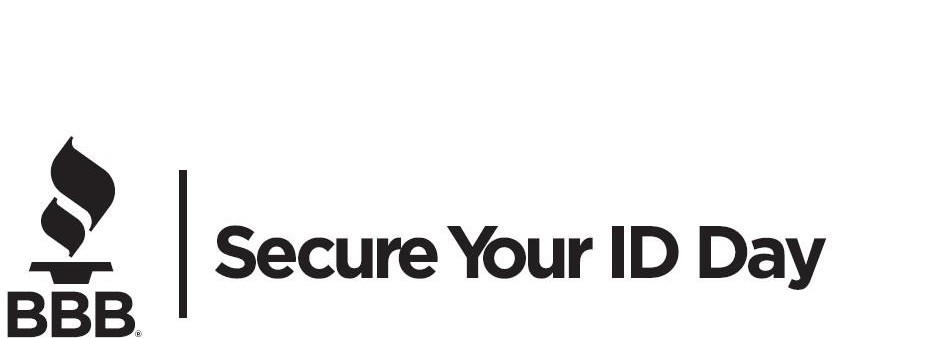 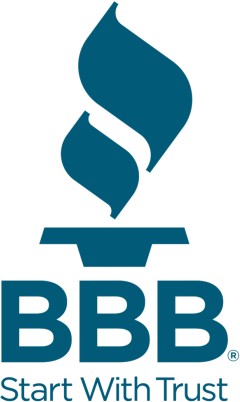   Volunteers are Needed!!!!!!  7:30 AM to 12:00  Assist with set-up, break-down;  off-loading customer boxes/bags;  assisting with Food Drive CollectionDate: October 16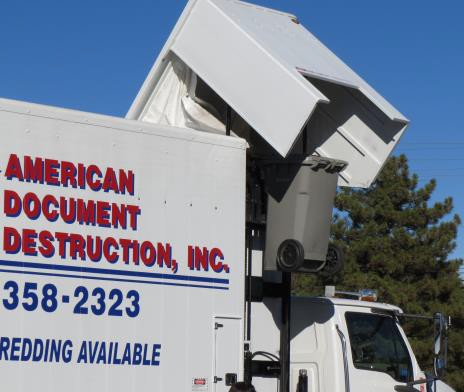 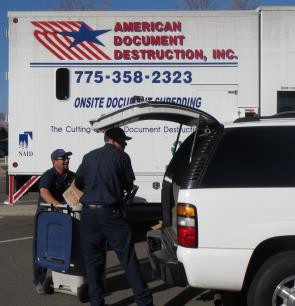 Time: 9 am to 12 pm(or until the shred trucks are full)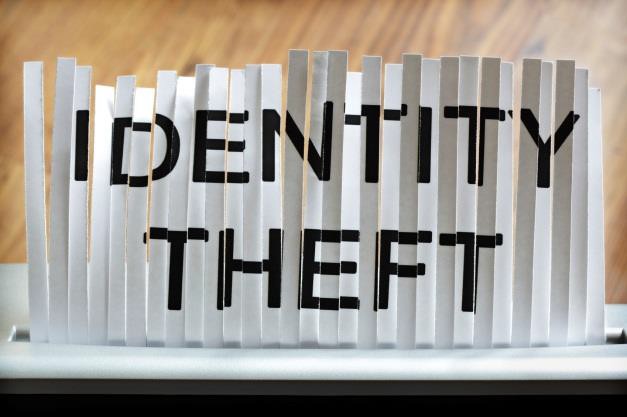 LOCATION:Atlantis Casino Resort 3800 S Virginia St (west parking lot) Reno, NV 89502We are hosting a food drive! Please bring a non-perishable food or cash donation to benefit the Food Bank of Northern Nevada.This event made possible by our local partners:American Document Destruction   Atlantis Casino Resort     KTVN Channel 2 News             AT&T Pioneers-Silver State ChapterNevada ranked 4th in Identity Theft Reports in 2020What can you do?Destroy documents that have information you don’t want getting into the hands of fraudsters.Secure Your ID Day if a free event where you can safely and securely dispose of unneeded personal documents.  Shredding trucks will be on-site accepting up to three (3) boxes of bags of unwanted documents to shred.Put everything in your trunk, stay in your car and we will do the rest.Secure your ID Day is a free event where you can safely and securely dispose of up to three (3) boxes or bags of unwanted personal documents.  Mobile shredding trucks will be on site accepting up to three (3) boxes or bags of unwanted documents to shred.Join us on Saturday, October 16, 2021       for Secure Your ID Day!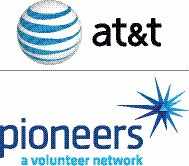 NEWSLETTERSilver State Chapter   September 2021ANSWERING THE CALL OF THOSE IN NEEDNEWSLETTERSilver State Chapter   September 2021ANSWERING THE CALL OF THOSE IN NEEDChapter OfficersDavid CollierPresidentdc1787@att.comGary MarshVice Presidentgm517f@att.comBillie AugustineMember at Largeba5289@att.comJohn FrankMember at Largejf1519@att.comJacqueline BoydenLife Member Representative 775-813-4593jacquelinek64@att.netSuzanne ValdezImmediate Past Presidentsl2485@att.comTreasurerKris Wellskw2734@att.comSecretaryBeth Freemontmf2598@att.comHave an idea for aPioneers Project??? Contact:David Collier, dc1787@att.comChapter OfficersDavid CollierPresidentdc1787@att.comGary MarshVice Presidentgm517f@att.comBillie AugustineMember at Largeba5289@att.comJohn FrankMember at Largejf1519@att.comJacqueline BoydenLife Member Representative 775-813-4593jacquelinek64@att.netSuzanne ValdezImmediate Past Presidentsl2485@att.comTreasurerKris Wellskw2734@att.comSecretaryBeth Freemontmf2598@att.comHave an idea for aPioneers Project??? Contact:David Collier, dc1787@att.comSilver State Chapter Website:http://west-region.attpioneers.org/chapter101/Please visit Silver State Chapter website in the link above.  We welcome your ideas and suggestions.Carson Area Social Club MeetingTuesday, September 21, 2021     11:30 AM,Tito’s Restaurant444 E William StreetCarson City, NVContact:  Patti Rose               775-882-5205Silver Sage Social Club Meeting Wednesday, September 8, 2021    11:30 amLouis’ Basque Corner$22.00, (includes tax and tip)East 4th StreetReno, NVContact:  Bob Porter               775-826-2424Southern Nevada Pioneers Contact:Fred Hampton       Email:  fredhampton89@gmail.com(505) 401-2298Exciting Events, Volunteering Opportunities, Pioneers Affinity Partners benefits and special pricing for tickets to 49er’s football games described on following pages.